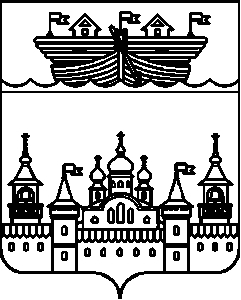 СЕЛЬСКИЙ СОВЕТВЛАДИМИРСКОГО СЕЛЬСОВЕТАВОСКРЕСЕНСКОГО МУНИЦИПАЛЬНОГО РАЙОНАНИЖЕГОРОДСКОЙ ОБЛАСТИРЕШЕНИЕ24 сентября 2018 года	№ 33Об утверждении Положения о порядке организации и проведения общественных обсуждений во Владимирском сельсовете Воскресенского муниципального района Нижегородской областиВ соответствии со статьей 28 Федерального закона от 06.10.2003 № 131-ФЗ «Об общих принципах организации местного самоуправления в Российской Федерации», Уставом Владимирского сельсовета Воскресенского муниципального района Нижегородской области,сельский Совет решил:1.Утвердить Положениео порядке организации и проведения общественных обсужденийво Владимирском сельсовете Воскресенского муниципальногорайона Нижегородскойобластисогласно Приложению.2.Настоящее решение опубликовать в средствах массовой информации (информационно-телекоммуникационной сети Интернет) на официальном сайте администрации Воскресенского муниципального района.3.Настоящее решение вступает в силу с момента опубликования.4.Контроль за исполнением данного постановления оставляю за собой.Глава местного самоуправления					А.Б. ГрозаУТВЕРЖДЕНОрешением сельского СоветаВладимирского сельсоветаВоскресенского муниципального района Нижегородской областиот 24.09.2018 года № 33Положениео порядке организации и проведения общественных обсужденийво Владимирском сельсовете Воскресенского муниципальногорайона Нижегородской области1.Общие положения.Настоящее Положение в соответствии с Федеральным законом от 6 октября 2003 г. 131-ФЗ "Об общих принципах организации местного самоуправления в Российской Федерации", Уставом муниципального образования Владимирского сельсовета (далее – Устав) устанавливает порядок организации и проведения публичных слушаний, общественных обсуждений в муниципальном образовании Владимирского сельсовета Воскресенского муниципальногорайона Нижегородскойобласти (далее по тексту - Поселение)Принимаемые нормативно правовые акты в соответствии с настоящим Положением распространяют свое действие на территории Поселения. Настоящее Положение закрепляет следующий порядок проведения общественных обсуждений в Поселении. По проектам генеральных планов, проектам правил землепользования и застройки, проектам планировки территории, проектам межевания территории, проектам правил благоустройства территорий, проектам, предусматривающим внесение изменений в один из указанных утвержденных документов, проектам решений о предоставлении разрешения на условно разрешенный вид использования земельного участка или объекта капитального строительства, проектам решений о предоставлении разрешения на отклонение от предельных параметров разрешенного строительства, реконструкции объектов капитального строительства, вопросам изменения одного вида разрешенного использования земельных участков и объектов капитального строительства на другой вид такого использования при отсутствии утвержденных правил землепользования и застройки проводятся общественные обсуждения, порядок организации и проведения которых определяется настоящим положением с учетом положений законодательства о градостроительной деятельности. 2.Порядок организации и проведения общественных обсуждений. В целях соблюдения права человека на благоприятные условия жизнедеятельности, прав и законных интересов правообладателей земельных участков и объектов капитального строительства по проектам генеральных планов, проектам правил землепользования и застройки, проектам планировки территории, проектам межевания территории, проектам правил благоустройства территорий, проектам, предусматривающим внесение изменений в один из указанных утвержденных документов, проектам решений о предоставлении разрешения на условно разрешенный вид использования земельного участка или объекта капитального строительства, проектам решений о предоставлении разрешения на отклонение от предельных параметров разрешенного строительства, реконструкции объектов капитального строительства (далее также в настоящей статье - проекты) в соответствии с настоящим положением проводятся общественные обсуждения, за исключением случаев, предусмотренных Градостроительным Кодексом и другими федеральными законами. 3.Организатор общественных обсуждений.Организатором общественных обсуждений является разработчик проектов нормативно-правовых актов указанных в пункте 1 настоящего положения. 4.Сроки проведения общественных обсуждений.Представительный орган при получении от Главы поселения проекта нормативно-правового акта, указанного в пункте 4 настоящего положения, принимает решение о проведении общественных обсуждений по такому проекту в срок не позднее чем через десять дней со дня получения такого проекта и издает решение об оповещении о начале проведения общественных обсуждений в срок установленным пунктом 10 настоящего положения. Проект соответствующего муниципального правового акта, указанного в пункте 4 настоящего положения подлежат опубликованию (обнародованию) не позднее, чем за 5 дней до дня проведения общественных обсуждений. Решение о проведении общественных обсуждений приниматься не позже чем за 12 дней до дня проведения общественных обсуждений. 5.Официальный сайт. Проекты, указанные в пункте 4, и информационных материалов к ним подлежащие рассмотрению на общественных обсуждениях размещаются на официальном сайте администрации Воскресенского муниципального района Нижегородской области в информационно телекоммуникационной сети «Интернет».Организатором общественных обсуждений обеспечивается равный доступ к проекту, подлежащему рассмотрению на общественных обсуждениях, всех участников общественных обсуждений. Официальный сайт и (или) информационные системы должны обеспечивать возможность: 1)проверки участниками общественных обсуждений полноты и достоверности отражения на официальном сайте и (или) в информационных системах внесенных ими предложений и замечаний; 2)представления информации о результатах общественных обсуждений, количестве участников общественных обсуждений. 6.Участниками общественных обсуждений по проектам генеральных планов, проектам правил землепользования и застройки, проектам планировки территории, проектам межевания территории, проектам правил благоустройства территорий, проектам, предусматривающим внесение изменений в один из указанных утвержденных документов, являются граждане, постоянно проживающие на территории, в отношении которой подготовлены данные проекты, правообладатели находящихся в границах этой территории земельных участков и (или) расположенных на них объектов капитального строительства, а также правообладатели помещений, являющихся частью указанных объектов капитального строительства. 7.Участниками общественных обсуждений по проектам решений о предоставлении разрешения на условно разрешенный вид использования земельного участка или объекта капитального строительства, проектам решений о предоставлении разрешения на отклонение от предельных параметров разрешенного строительства, реконструкции объектов капитального строительства являются граждане, постоянно проживающие в пределах территориальной зоны, в границах которой расположен земельный участок или объект капитального строительства, в отношении которых подготовлены данныепроекты, правообладатели находящихся в границах этой территориальной зоны земельных участков и (или) расположенных на них объектов капитального строительства, граждане, постоянно проживающие в границах земельных участков, прилегающих к земельному участку, в отношении которого подготовлены данные проекты, правообладатели таких земельных участков или расположенных на них объектов капитального строительства, правообладатели помещений, являющихся частью объекта капитального строительства, в отношении которого подготовлены данные проекты, а в случае, предусмотренном частью 3 статьи 39 градостроительного кодекса, также правообладатели земельных участков и объектов капитального строительства, подверженных риску негативного воздействия на окружающую среду в результате реализации данных проектов. 8.Процедура проведения общественных обсуждений состоит из следующих этапов: 1)оповещение о начале общественных обсуждений в форме издания решения представительным органом; 2)размещение проекта, подлежащего рассмотрению на общественных обсуждениях, и информационных материалов к нему на официальном сайтена официальном сайте администрации Воскресенского муниципального района Нижегородской области в информационно телекоммуникационной сети «Интернет», указанного в пункте 5 настоящего положения. 3)проведение экспозиции или экспозиций проекта, подлежащего рассмотрению на общественных обсуждениях; 4)подготовка и оформление протокола общественных обсуждений; 5)подготовка и опубликование заключения о результатах общественных обсуждений. 9.Оповещение о начале общественных обсуждений должно содержать: 1) информацию о проекте, подлежащем рассмотрению на общественных обсуждениях, и перечень информационных материалов к такому проекту; 2)информацию о порядке и сроках проведения общественных обсуждений по проекту, подлежащему рассмотрению на общественных обсуждениях; 3)информацию о месте, дате открытия экспозиции или экспозиций проекта, подлежащего рассмотрению на общественных обсуждениях, о сроках проведения экспозиции или экспозиций такого проекта, о днях и часах, в которые возможно посещение указанных экспозиции или экспозиций; 4)информацию о порядке, сроке и форме внесения участниками общественных обсуждений предложений и замечаний, касающихся проекта, подлежащего рассмотрению на общественных обсуждениях. 5)информацию об официальном сайте, на котором будут размещены проект, подлежащий рассмотрению на общественных обсуждениях, и информационные материалы к нему, или информационных системах, в которых будут размещены такой проект и информационные материалы к нему, с использованием которых будут проводиться общественные обсуждения. 10.Оповещение о начале общественных обсуждений: 1)не позднее чем за семь дней до дня размещения на официальном сайте или в информационных системах проекта, подлежащего рассмотрению на общественных обсуждениях, подлежит официальному опубликованию; 2)распространяется на информационных стендах, оборудованных около здания уполномоченного на проведение общественных обсуждений органа местного самоуправления, в местах массового скопления граждан и в иных местах, расположенных на территории, в отношении которой подготовлены соответствующие проекты, и (или) в границах территориальных зон и (или) земельных участков, указанных в пункте 7 настоящего положения (далее - территория, в пределах которой проводятся общественные обсуждения), иными способами, обеспечивающими доступ участников общественных обсуждений к указанной информации. 11.Порядок проведения экспозиции проекта, а также порядок консультирования посетителей. В течение всего периода размещения в соответствии с подпунктом 2 пункта 8 настоящего положения проекта, подлежащего рассмотрению на общественных обсуждениях, и информационных материалов к нему проводятся экспозиция или экспозиции такого проекта. В ходе работы экспозиции должны быть организованы консультирование посетителей экспозиции, распространение информационных материалов о проекте, подлежащем рассмотрению на общественных обсуждениях. Консультирование посетителей экспозиции осуществляется представителями уполномоченного на проведение общественных обсуждений органа местного самоуправления или созданного им коллегиального совещательного органа (далее - организатор общественных обсуждений) и (или) разработчика проекта, подлежащего рассмотрению на общественных обсуждениях. 12.В период размещения в соответствии с подпунктом 2 пункта 8 настоящего положения проекта, подлежащего рассмотрению на общественных обсуждениях, и информационных материалов к нему и проведения экспозиции или экспозиций такого проекта участники общественных обсуждений, прошедшие в соответствии с пунктом 14 настоящего положения идентификацию, имеют право вносить предложения и замечания, касающиеся такого проекта: 1)посредством официального сайта или информационных систем (в случае проведения общественных обсуждений); 2)в письменной форме в адрес организатора общественных обсуждений; 3)посредством записи в книге (журнале) учета посетителей экспозиции проекта, подлежащего рассмотрению на общественных обсуждениях. 13.Предложения и замечания, внесенные в соответствии с пунктом 12 настоящего положения, подлежат регистрации, а также обязательному рассмотрению организатором общественных обсуждений, за исключением случая, предусмотренного пунктом 17 настоящего положения. 14.Участники общественных обсуждений в целях идентификации представляют сведения о себе (фамилию, имя, отчество (при наличии), дату рождения, адрес места жительства (регистрации) - для физических лиц; наименование, основной государственный регистрационный номер, место нахождения и адрес - для юридических лиц) с приложением документов, подтверждающих такие сведения.Участники общественных обсуждений, являющиеся правообладателями соответствующих земельных участков и (или) расположенных на них объектов капитального строительства и (или) помещений, являющихся частью указанных объектов капитального строительства, также представляют сведения соответственно о таких земельных участках, объектах капитального строительства, помещениях, являющихся частью указанных объектов капитального строительства, из Единого государственного реестра недвижимости и иные документы, устанавливающие или удостоверяющие их права на такие земельные участки, объекты капитального строительства, помещения, являющиеся частью указанных объектов капитального строительства. 15.Не требуется представление указанных в пункте 13 настоящего положения документов, подтверждающих сведения об участниках общественных обсуждений (фамилию, имя, отчество (при наличии), дату рождения, адрес места жительства (регистрации) - для физических лиц; наименование, основной государственный регистрационный номер, место нахождения и адрес - для юридических лиц), если данными лицами вносятся предложения и замечания, касающиеся проекта, подлежащего рассмотрению на общественных обсуждениях, посредством официального сайта или информационных систем (при условии, что эти сведения содержатся на официальном сайте или в информационных системах). При этом для подтверждения сведений, указанных в пункте 13 настоящего положения, может использоваться единая система идентификации и аутентификации. 16.Обработка персональных данных участников общественных обсуждений осуществляется с учетом требований, установленных Федеральным законом от 27 июля 2006 года № 152-ФЗ «О персональных данных». 17.Предложения и замечания, внесенные в соответствии с пунктом 12 настоящего положения, не рассматриваются в случае выявления факта представления участником общественных обсуждений недостоверных сведений. 18.Форма протокола общественных обсуждений Организатор общественных обсуждений подготавливает и оформляет протокол общественных обсуждений, в котором указываются: 1)дата оформления протокола общественных обсуждений; 2)информация об организаторе общественных обсуждений; 3)информация, содержащаяся в опубликованном оповещении о начале общественных обсуждений, дата и источник его опубликования; 4)информация о сроке, в течение которого принимались предложения и замечания участников общественных обсуждений, о территории, в пределах которой проводятся общественные обсуждения; 5)все предложения и замечания участников общественных обсуждений с разделением на предложения и замечания граждан, являющихся участниками общественных обсуждений и постоянно проживающих на территории, в пределах которой проводятся общественные обсуждения, и предложения и замечания иных участников общественных обсуждений. Протокол общественных обсуждений подписывается председательствующим и хранится в сельском Совете. 19.К протоколу общественных обсуждений прилагается перечень принявших участие в рассмотрении проекта участников общественных обсуждений, включающий в себя сведения об участниках общественных обсуждений (фамилию, имя, отчество (при наличии), дату рождения, адрес места жительства (регистрации) - для физических лиц; наименование, основной государственный регистрационный номер, место нахождения и адрес - для юридических лиц). 20.Участник общественных обсуждений, который внес предложения и замечания, касающиеся проекта, рассмотренного на общественных обсуждениях, имеет право получить выписку из протокола общественных обсуждений, содержащую внесенные этим участником предложения и замечания. 21.Порядок подготовки и форма заключения о результатах общественных обсуждений. На основании протокола общественных обсуждений организатор общественных обсуждений осуществляет подготовку заключения о результатах общественных обсуждений (форма заключения в приложение №1 к настоящему положению). 22.В заключении о результатах общественных обсуждений должны быть указаны: 1)дата оформления заключения о результатах общественных обсуждений; 2)наименование проекта, рассмотренного на общественных обсуждениях, сведения о количестве участников общественных обсуждений, которые приняли участие в общественных обсуждениях; 3)реквизиты протокола общественных обсуждений, на основании которого подготовлено заключение о результатах общественных обсуждений; 4)содержание внесенных предложений и замечаний участников общественных обсуждений с разделением на предложения и замечания граждан, являющихся участниками общественных обсуждений и постоянно проживающих на территории, в пределах которой проводятся общественные обсуждения, и предложения и замечания иных участников общественных обсуждений. В случае внесения несколькими участниками общественных обсуждений одинаковых предложений и замечаний допускается обобщение таких предложений и замечаний; 5)аргументированные рекомендации организатора общественных обсуждений о целесообразности или нецелесообразности учета внесенных участниками общественных обсуждений предложений и замечаний и выводы по результатам общественных обсуждений. 23.Заключение о результатах общественных обсуждений подлежит опубликованию на официальном сайте не позднее чем через пять дней после проведения общественных обсуждений. 24.Срок проведения общественных обсуждений по проектам правил благоустройства территорий со дня опубликования оповещения о начале общественных обсуждений до дня опубликования заключения о результатах общественных обсуждений в течение одного месяца. 25.Муниципальный правовой акт, проект которого прошел обсуждение на общественных обсуждениях, подлежит опубликованию в порядке, установленном законодательством.